Бюджет для гражданСбалансированность бюджетапо доходам и расходам основополагающее требование, предъявляемое к органам исполнительной власти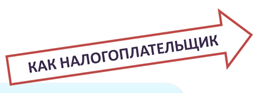 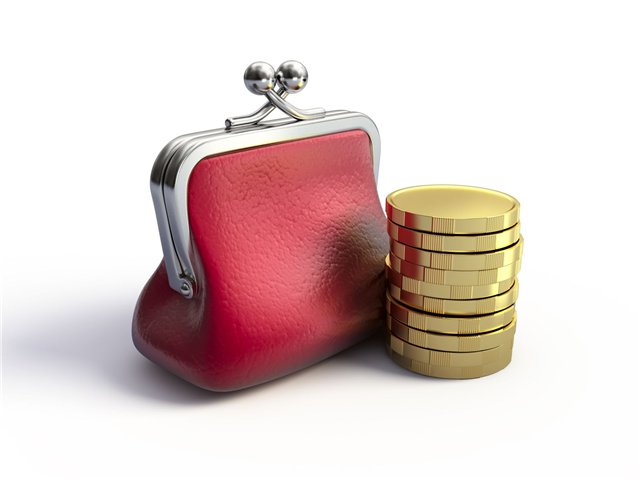 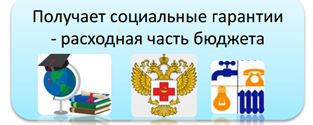 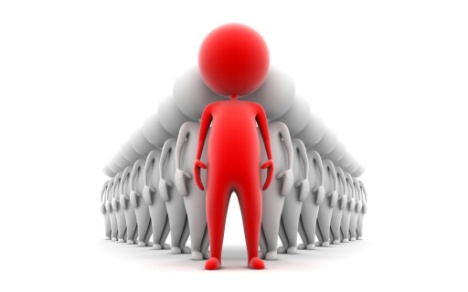 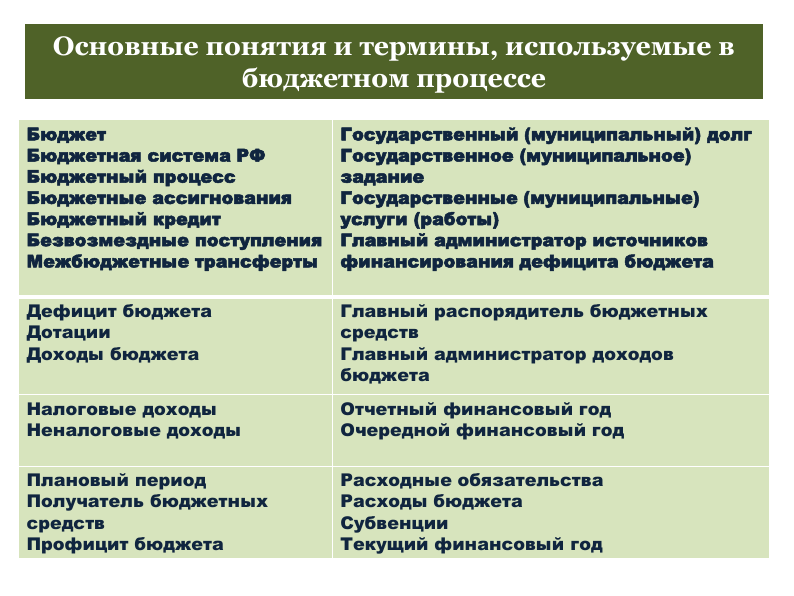 Показатели социально-экономического развитияПитерского муниципального района.Основные направления бюджетной и налоговой политики Питерского района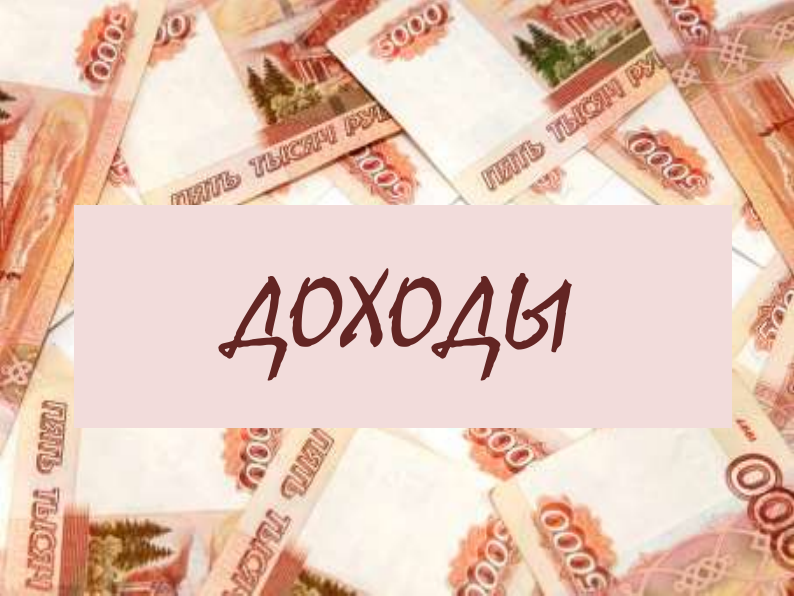 Основные характеристикибюджета, тыс.руб.Основные направления деятельности органов местного самоуправления по повышению доходов бюджета района(План мероприятий по оздоровлению муниципальных финансов Питерского муниципального района на период до 2023 года.)Объем и структура безвозмездных поступлений, млн. руб.Налог на доходы физическихлиц, тыс.руб.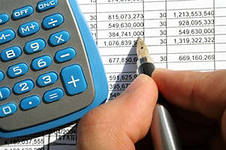 НДФЛ – начисляется в процентах                     от совокупного дохода физических лиц за вычетом документально подтвержденных расходов, в соответствии с действующим законодательством.Доход от уплаты акцизов нанефтепродукты, тыс.руб.Акциз-вид налога, который включается в цену товара.плательщиками акциза являются потребители, приобретающиетовары, которые облагаются акцизным сбором.Налоги на совокупный доход, тыс. руб.                                                                                           тыс. рублей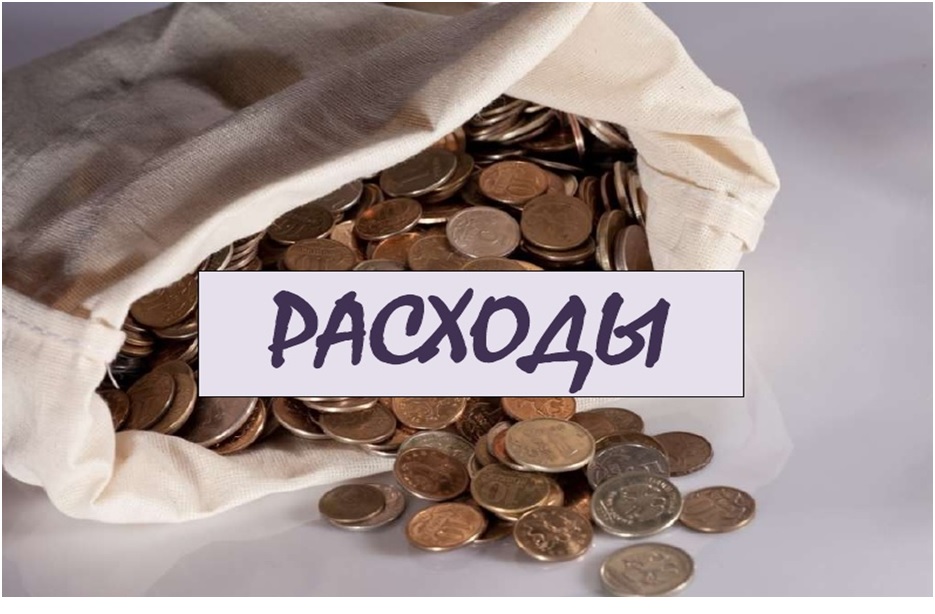 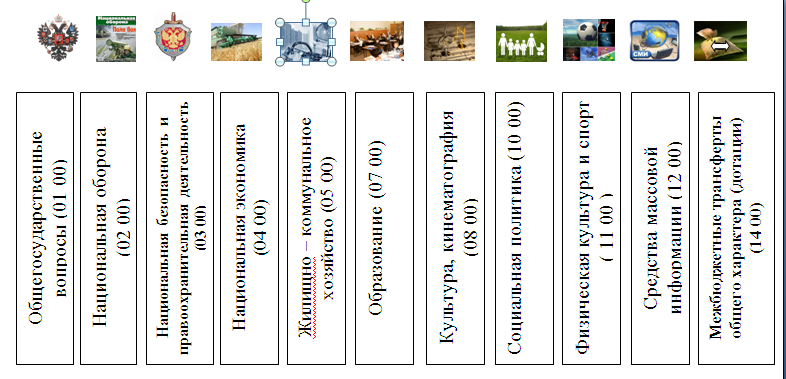                                                                                                                            (тыс. рублей)                                                                                                                                                                     (тыс. рублей)(тыс. рублей)(тыс. рублей)                   Что такое программный бюджет?Программный бюджет отличается от традиционного тем, что все или почти все расходы включены в программы и каждая программа своей целью прямо увязана с тем или иным стратегическим итогом деятельности ведомства.Программное бюджетирование представляет собой методологию планирования, исполнения и контроля за исполнением бюджета, обеспечивающую взаимосвязь процесса распределения государственных расходов с результатами от реализации программ, разрабатываемых на основе стратегических целей, с учетом приоритетов государственной (муниципальной) политики, общественной значимости ожидаемых и конечных результатов использования бюджетных средств.Районный бюджет на 2021 год и на плановый период 2022 и 2023 годов сформирован на основе 14 муниципальных программ Питерского муниципального района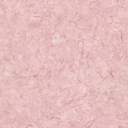         – это документ, определяющий:цели и задачи государственной политики в определенной сфере;способы их достижения;примерные объемы используемых финансовых ресурсов.                                                                                                                                                                                                                                                тыс. рублейРазработчиком информационно-аналитического материала «Бюджет для граждан» – бюджет Питерского муниципального района Саратовской области на 2021 год и плановый период 2022-2023 годы» является финансовое управление администрации Питерского муниципального района.Контактная информация:        Адрес:  413320, Саратовская область, с. Питерка, пер. Садовый 13,                      График работы с 8-00 до 17-00, перерыв с 12-00 до 14-00.                      Телефоны (8 84561), факс 2- 16-18 ,2-17-82                      Тел.2-10-64. начальник финансового управления администрации Питерского муниципального района.                                                                                                                    Авдошина Н.Н.                                                       Электронная почта:   fo19piter@mail.ru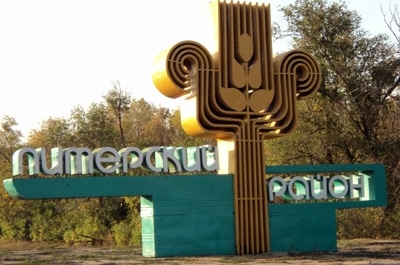 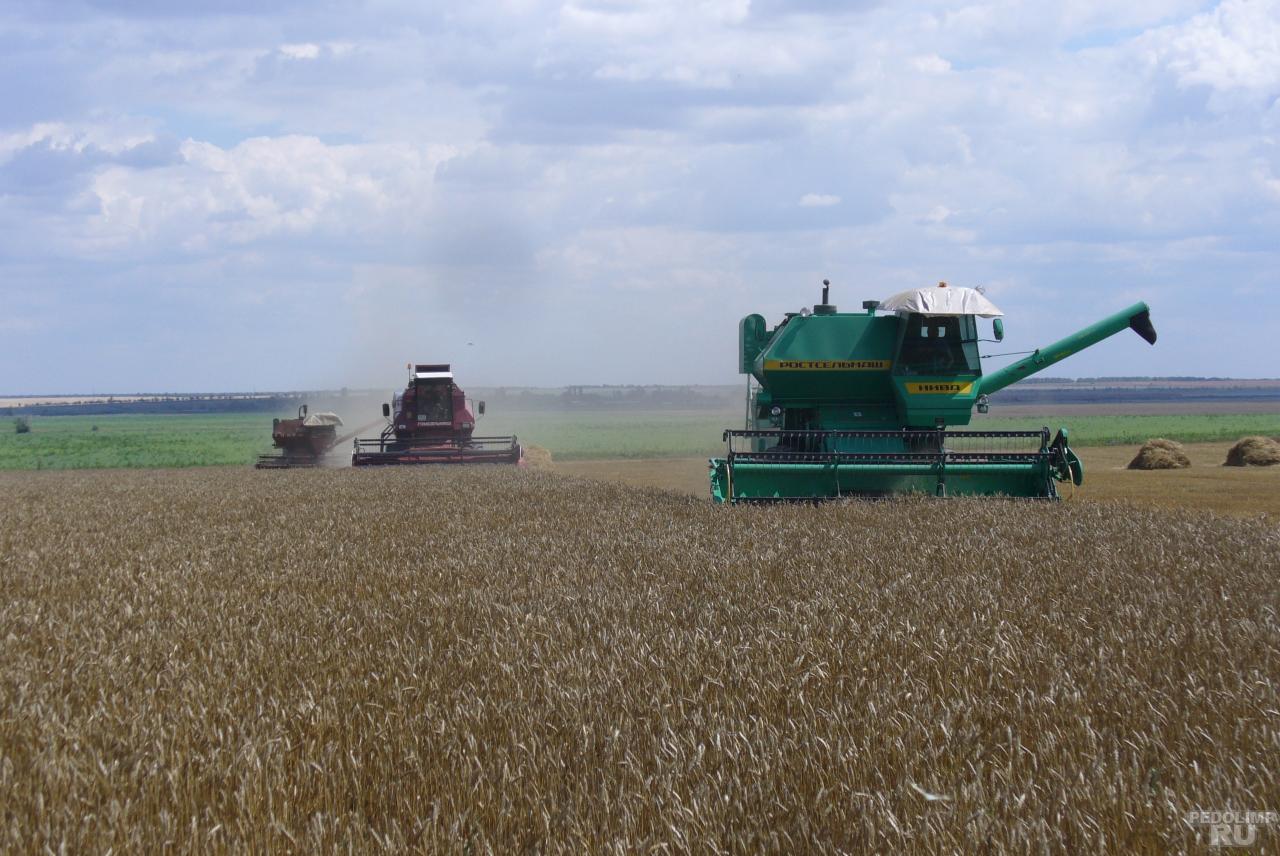 К решению Собрания депутатов Питерского муниципального района «О районном  бюджете Питерского муниципального района Саратовской области на 2021 год и плановый период 2022 и 2023 годов»К решению Собрания депутатов Питерского муниципального района «О районном  бюджете Питерского муниципального района Саратовской области на 2021 год и плановый период 2022 и 2023 годов»Уважаемые жители и гости района!«Бюджет для граждан» составлен на основании проекта решения Собрания депутатов Питерского муниципального района «О  районном бюджете Питерского муниципального района Саратовской области на 2021 год и плановый период 2022 и 2023годов», с которым можно ознакомиться на официальном сайте администрации Питерского муниципального района http://piterka.sarmo.ru/ Данная презентация познакомит Вас с ключевыми положениями основного финансового документа района. В ней в понятной   форме   представлена   информация о приоритетных направлениях бюджетной политики района, условиях формирования и параметрах районного бюджета, планируемых результатах использования бюджетных средств.Важнейшими целями бюджетной политики района остаются исполнение принятых обязательств, решение наиболее значимых для жителей социальных вопросов в условиях ограниченных финансовых ресурсов, обеспечение стабильности бюджетной системы района.Представленная информация предназначена для широкого круга пользователей и      будет интересна и полезна как студентам, педагогам, врачам, молодым семьям, так и муниципальным служащим, пенсионерам и другим категориям населения, так как районный бюджет затрагивает интересы каждого жителя Питерского района. Мы постарались в доступной и понятной форме для граждан, показать основные показатели районного бюджета.Уважаемые жители и гости района!«Бюджет для граждан» составлен на основании проекта решения Собрания депутатов Питерского муниципального района «О  районном бюджете Питерского муниципального района Саратовской области на 2021 год и плановый период 2022 и 2023годов», с которым можно ознакомиться на официальном сайте администрации Питерского муниципального района http://piterka.sarmo.ru/ Данная презентация познакомит Вас с ключевыми положениями основного финансового документа района. В ней в понятной   форме   представлена   информация о приоритетных направлениях бюджетной политики района, условиях формирования и параметрах районного бюджета, планируемых результатах использования бюджетных средств.Важнейшими целями бюджетной политики района остаются исполнение принятых обязательств, решение наиболее значимых для жителей социальных вопросов в условиях ограниченных финансовых ресурсов, обеспечение стабильности бюджетной системы района.Представленная информация предназначена для широкого круга пользователей и      будет интересна и полезна как студентам, педагогам, врачам, молодым семьям, так и муниципальным служащим, пенсионерам и другим категориям населения, так как районный бюджет затрагивает интересы каждого жителя Питерского района. Мы постарались в доступной и понятной форме для граждан, показать основные показатели районного бюджета.БЮДЖЕТ - (от старонормандского bougette - кошелёк, сумка, мешок с деньгами) - схема доходов и расходов определённого объекта (семьи, бизнеса, организации, государства и т.д.), устанавливаемая на определённый период времени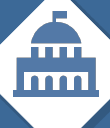 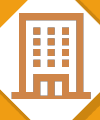 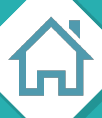    Районный бюджет — важнейший финансовый документ района, предназначенный для финансового обеспечения задач и функций местного самоуправления. Районный бюджет - это план доходов и расходов Питерского муниципального района Саратовской области.  Бюджет организации — календарный план доходов и расходов организации, составляется в натуральном и/или денежном выражении и определяет потребность компании в ресурсах, необходимых для получения прогнозируемых доходов.  Семейный бюджет — это обычный план доходов и расходов семьи на определенный промежуток времени.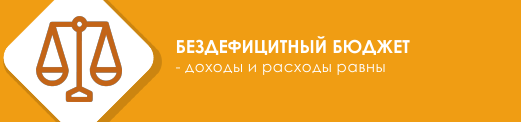 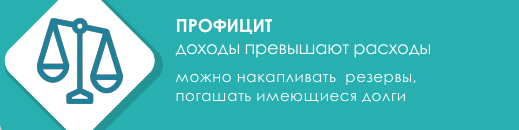 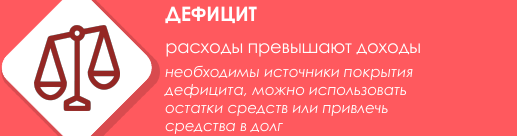 Структура бюджетной системы Питерского                      районаСтруктура бюджетной системы Питерского                      районаСтруктура бюджетной системы Питерского                      района         Бюджет                                  Бюджеты    муниципального                       сельских         района                                    поселенийКонсолидированный бюджет муниципального районабюджет муниципального района (районный бюджет) и свод бюджетов сельских поселений, входящих в состав муниципального района (без учета межбюджетных трансфертов между этими бюджетами)                        Основы   бюджетного  процесса                        Основы   бюджетного  процесса                        Основы   бюджетного  процессаПоложения послания Президента РФ  Федеральному              Собранию РФ, определяющие бюджетную политику в РФОсновные направления бюджетной, налоговой политики муниципального районаПрогноз социально-экономического развитияПитерского муниципального районаГосударственные, ведомственные ,муниципальные программы ( проект, проект изменений) муниципального района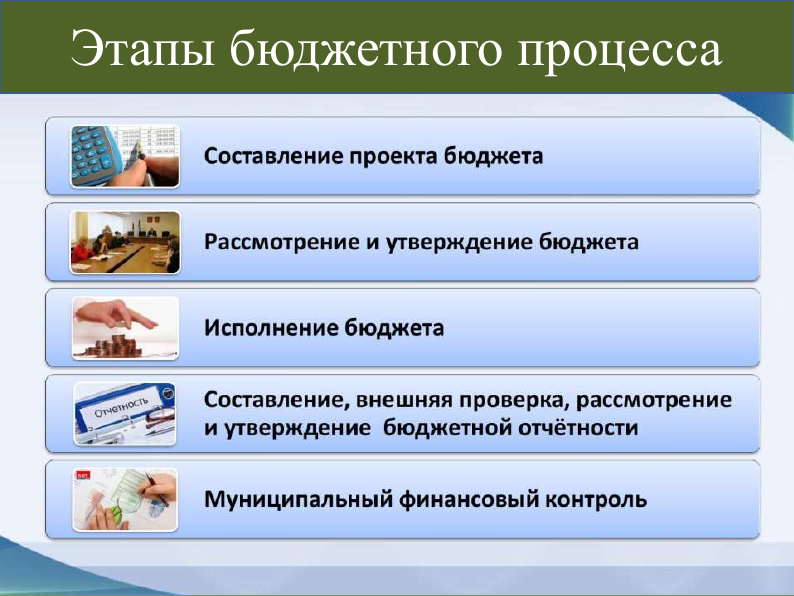 Наименование показателей2019г.отчет2020г.оценка2021г.прогноз2022г.прогноз2023г.прогнозИндекс промышленного производства98,791,8102,3102,9102,9Объем отгруженных товаров собственного производства, выполненных работ и услуг собственными силами тыс. руб.36 192,034 761,937 357,239 962,242 777,9в % к предыдущему году99,296,0107,5107,0107,0Объем валовой продукции сельского хозяйства во всех категориях хозяйств в действующих ценах каждого года, млн. руб.2 005,32 165,52 325,42 488,72 670,0в % к предыдущему году108,1104,0103,5103,1102,9Доходы, уменьшенные на величину расходов в соответствии со статьей 346.5 Налогового кодекса РФ, сельскохозяйственных товаропроизводителей, перешедших на уплату единого сельскохозяйственного налога, всего тыс. руб.158 401,8167 007,9176 359,7186 587,7200 782,1в % к предыдущему году105,0105,4105,6105,8107,6Численность работающих, всего, человек17491651165116511651в % к предыдущему году99,894,4100100100Фонд оплаты труда работающих, всего (включая данные по сотрудникам УВД, УГПС. юстиции и приравненным к ним категориям, денежное содержание военнослужащих) тыс. руб.443 057,7500 212,0541 229,0583 445,0627 787,0в % к предыдущему году106,6112,9108,2107,8108,6Выплаты социального характера тыс. руб.1 746,01 908,02 065,02 226,02 395,0Численность физических лиц, получающих доходы от предпринимательской и иной приносящей доход деятельности, который облагается налогом надоходы физических лиц (предприниматели, осуществляющие деятельность без образования юридического лица, частные нотариусы, и другие лица, занимающиеся частной практикой), человек6,06,06,06,06,0в % к предыдущему году100100100100100Чистый доход физических лиц, получающих доход от предпринимательской и иной приносящей доход деятельности, который облагается налогом на доходы физических лиц, (предприниматели, осуществляющие деятельность без образования юридического лица, частные нотариусы, и другие лица, занимающиеся частной практикой) тыс. руб.678,5700,0725,0754,0782,0в % к предыдущему году104,4103,2103,6104,0103,7Оборот розничной торговли тыс. руб.640 715,0644 500,0696 960,0745 400,0796 760,0в % к предыдущему году101,997,5104,4103,0103,1Оборот общественного питания тыс. руб.26 359,026 980,029 180,031 210,033 360,0в % к предыдущему году111,898,2101,6102,4102,5Денежные доходы населения тыс. руб.2953047,03307814,03692862,04003322,04279782,0в % к предыдущему году100,6112,0111,6108,4106,9Расходы и сбережения тыс. руб.2459474,02681780,02990290,03247150,03452940,0в % к предыдущему году102,3109,0111,5108,6106,3Численность детей до 18 лет, человек 30483022301429802941в % к предыдущему году97,199,199,198,998,7наименование - Развитие доходного потенциала района за счет увеличения  собственных   доходов-  Обеспечение сбалансированности районного бюджета-  Повышение эффективности бюджетных расходов- Реализация муниципальных программ с учетом результатов их реализации за предыдущий год-Недопущение увеличения действующих и принятия новых расходных обязательств- Снижение просроченной кредиторской задолженности-Повышение эффективности системы закупок для обеспечения муниципальных нужд-Обеспечение своевременных расчетов по заключенным муниципальным контрактам- Обеспечение прозрачности и открытости муниципальных финансов- Своевременное исполнение долговых обязательств- Своевременное исполнение долговых обязательствНаименование показателя2019(факт)2020(ожид  испол)202120222023ДОХОДЫ349 830,6346 412,4370 503,3306 676,1331 022,0РАСХОДЫ348 301,7345 402,8370 503,3306 676,1331 022,0ДЕФИЦИТ(ПРОФИЦИТ)-1 528,91009,6Доходы бюджета - денежные средства, поступающие безвозмездном и безвозвратном порядке в соответствии законодательством РФ в распоряжение органов государственной власти и местного самоуправления.Расходы бюджета - это денежные средства, направляемые на финансовое обеспечение задач и функций государства и органов местного самоуправления.Дефицит- сумма, на которую расходы превышают доходы.Профицит- сумма, на которую доходы превышают расходы.Доходы бюджета - денежные средства, поступающие безвозмездном и безвозвратном порядке в соответствии законодательством РФ в распоряжение органов государственной власти и местного самоуправления.Расходы бюджета - это денежные средства, направляемые на финансовое обеспечение задач и функций государства и органов местного самоуправления.Дефицит- сумма, на которую расходы превышают доходы.Профицит- сумма, на которую доходы превышают расходы.Доходы бюджета - денежные средства, поступающие безвозмездном и безвозвратном порядке в соответствии законодательством РФ в распоряжение органов государственной власти и местного самоуправления.Расходы бюджета - это денежные средства, направляемые на финансовое обеспечение задач и функций государства и органов местного самоуправления.Дефицит- сумма, на которую расходы превышают доходы.Профицит- сумма, на которую доходы превышают расходы.Доходы бюджета - денежные средства, поступающие безвозмездном и безвозвратном порядке в соответствии законодательством РФ в распоряжение органов государственной власти и местного самоуправления.Расходы бюджета - это денежные средства, направляемые на финансовое обеспечение задач и функций государства и органов местного самоуправления.Дефицит- сумма, на которую расходы превышают доходы.Профицит- сумма, на которую доходы превышают расходы.Доходы бюджета - денежные средства, поступающие безвозмездном и безвозвратном порядке в соответствии законодательством РФ в распоряжение органов государственной власти и местного самоуправления.Расходы бюджета - это денежные средства, направляемые на финансовое обеспечение задач и функций государства и органов местного самоуправления.Дефицит- сумма, на которую расходы превышают доходы.Профицит- сумма, на которую доходы превышают расходы.Доходы бюджета - денежные средства, поступающие безвозмездном и безвозвратном порядке в соответствии законодательством РФ в распоряжение органов государственной власти и местного самоуправления.Расходы бюджета - это денежные средства, направляемые на финансовое обеспечение задач и функций государства и органов местного самоуправления.Дефицит- сумма, на которую расходы превышают доходы.Профицит- сумма, на которую доходы превышают расходы.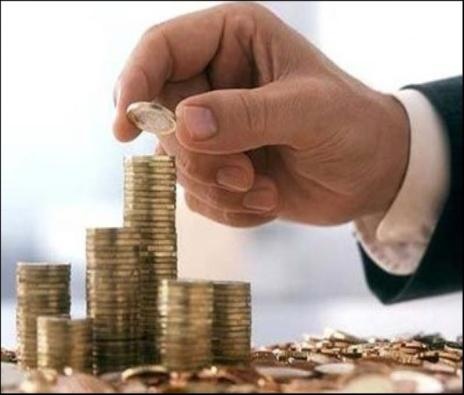 Доходы бюджета –поступающие в бюджет денежные средства, за исключениемсредств, являющихся в соответствии с Бюджетным Кодексом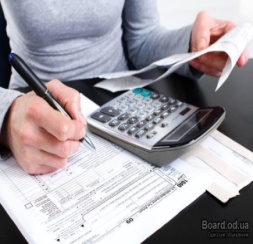 1. Проведение работы по снижению задолженности.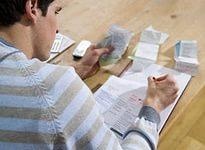 2.Проведение работы по увеличению налоговой базы.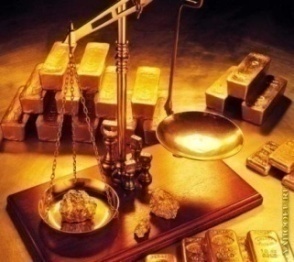  3. Проведение мероприятий по увеличению роли имущественных налогов.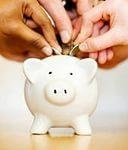 4. Проведение работы по привлечению неналоговых доходов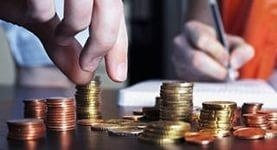 Межбюджетные трансферты – основной вид безвозмездных перечисленийВиды межбюджетныхтрансфертовОпределениеАналогия в семейномбюджетеДотации (от лат. «Dotatio» –дар, пожертвование)Предоставляются без определения конкретной цели их использованияВы даете своему ребенку «карманные деньги»Субвенции (от лат. Subveire»– приходить на помощьПредоставляются на финансирование«переданных» другим публично-правовымобразованиям полномочийВы даете своему ребенку деньги и посылаете его в магазин купить продукты(по списку)Субсидии (от лат.«Subsidium» - поддержкаПредоставляются на условиях долевогософинансирования расходов других бюджетовВы «добавляете» денег для того, чтобы ваш ребенок купил себе новый телефон(а остальные он накопит сам)периодДотацияСубвенцияСубсидия ИМБТДоля в общем объеме поступлений201973797,3163445,051260,225211,489,7202073461,5174974,543475,417232,889,22021124484,7157163,433667,55661,986,6202263829,2157386,734215,4146,583,3202365373,7157482,254903,5176,884,0Динамика поступления налоговых доходов  в бюджет муниципального района  тыс. руб.Доля поступлений в налоговых и неналоговых доходахДоля поступлений в налоговых и неналоговых доходахДоля поступлений в налоговых и неналоговых доходахДоля поступлений в налоговых и неналоговых доходахДоля поступлений в налоговых и неналоговых доходах2019202020212022202344,330,534,635,035,02019 2020202120222023В районный бюджет поступают платежи по налогу, взимаемому в связи с применением упрощенной системе налогообложения, единому вмененному доходу, сельскохозяйственному налогуДоля поступлений в налоговых и неналоговых доходахДоля поступлений в налоговых и неналоговых доходахДоля поступлений в налоговых и неналоговых доходахДоля поступлений в налоговых и неналоговых доходахДоля поступлений в налоговых и неналоговых доходахВ районный бюджет поступают платежи по налогу, взимаемому в связи с применением упрощенной системе налогообложения, единому вмененному доходу, сельскохозяйственному налогу20192020202120222023В районный бюджет поступают платежи по налогу, взимаемому в связи с применением упрощенной системе налогообложения, единому вмененному доходу, сельскохозяйственному налогу13,311,54,64,04,0Динамика поступления неналоговых доходов бюджета муниципального района тыс. руб.Доходы бюджетаОбъем и структура доходов в динамике районного бюджета Питерского муниципального районаНаименование2019г.2020г.2020г.2021г.2021г.2022г.2022г.2023г.2023г.Наименованиеисполнениеоценкатемпростак 2019 гутвержд.бюджеттемпроста(к оценке 2020 г)утвержд.бюджеттемпроста(к 2021 г)утвержд.бюджеттемпроста(к 2022 г)ВСЕГО ДОХОДОВ в том числе:349 830,6346 412,499,0370 503,3106,9306 676,182,8331 022,0107,9Налоговые и неналоговые доходы, в том числе: 34 775,237 916,8109,049 525,8130,651 098,3103,253085,8103,9НАЛОГОВЫЕ ДОХОДЫ 33 433,135 129,9105,148 058,2136,849 628,3103,351613,4104,0Налог на доходы физических лиц 15 402,116 536,4107,417 153,8103,717 840,0104,018553,6104,0Акцизы по подакцизным товарам (продукции), производимым на территории Российской Федерации 12 130,413 091,8107,914 786,6112,915 378,1104,015993,2104,0Налоги на совокупный доход в том числе:4 621,14 026,887,12292,756,92 032,188,62113,4104,0Единый налог на вменённый доход для отдельных видов деятельности 1 781,21426,380,0338,823,7----Единый сельскохозяйственный налог 2 838,32 585,091,11 952,175,52 030,2104,02111,4104,0Налог, взимаемый в связи с применением патентной системы налогообложения 1,615,5-1,811,61,9105,52,0105,0Транспортный налог12 651,113 157,1104,013 683,4104,0Государственная пошлина 1 279,51474,9115,31 174,079,61 221,0104,01269,8104,0Неналоговые доходы, в том числе:1 342,12 786,9-1 467,652,71 470,0100,21472,4100,2Доходы, получаемые в виде арендной  платы  за земельные участки, государственная  собственность на которые не разграничена 395,1354,589,7477,0134,5477,0100,0477,0100,0Доходы,получаемые в виде арендной платы,земли находящиеся в собственности муниципальных районов22,3Доходы от сдачи в аренду имущества, находящегося в оперативном управлении   органов   управления муниципальных районов 915,1869,395,0830,095,5830,0100,0830,0100,0Доходы    от    реализации    иного    имущества, находящегося   в   собственности    муниципальных районов -836,5--50,0-50,0100,050,0100,0Доходы    от    продажи    земельных    участков63,8415,8-50,012,050,0100,050,0100,0Штрафы, санкции, возмещение ущерба794,7534,967,350,09,352,0104,054,0104,0Прочие    неналоговые доходы10,0590,1-10,61,811,0104,011,4104,0Безвозмездные поступления:315 055,4308 495,697,9320 977,5103,8255 577,879,6277 936,2108,7Дотация73 797,373 461,599,5124 484,7169,463 829,251,365 373,7102,4Субвенция163 445,0174 974,5107,0157 163,489,8157 386,7100,1157 482,2100,0субсидия51 260,243 475,484,833667,577,434 215,4101,654 903,5160,5Иные межбюджетные трансферты25 211,417 232,868,35661,932,8146,52,6176,8120,7Прочие безвозмездные поступления300,0Доходы от возврата остатков субсидий, субвенций прошлых летВозврат остатков субсидий, субвенций прошлых лет-981,64,0Доходы районного бюджета Питерского муниципального района на 1 жителя (численность Питерского муниципального района на 01.01.2019 г. составляет -15834 человека, на 01.01.2020 г. составляет 15630 человек)Доходы районного бюджета Питерского муниципального района на 1 жителя (численность Питерского муниципального района на 01.01.2019 г. составляет -15834 человека, на 01.01.2020 г. составляет 15630 человек)Доходы районного бюджета Питерского муниципального района на 1 жителя (численность Питерского муниципального района на 01.01.2019 г. составляет -15834 человека, на 01.01.2020 г. составляет 15630 человек)Доходы районного бюджета Питерского муниципального района на 1 жителя (численность Питерского муниципального района на 01.01.2019 г. составляет -15834 человека, на 01.01.2020 г. составляет 15630 человек)Доходы районного бюджета Питерского муниципального района на 1 жителя (численность Питерского муниципального района на 01.01.2019 г. составляет -15834 человека, на 01.01.2020 г. составляет 15630 человек)Доходы районного бюджета Питерского муниципального района на 1 жителя (численность Питерского муниципального района на 01.01.2019 г. составляет -15834 человека, на 01.01.2020 г. составляет 15630 человек)Доходы районного бюджета Питерского муниципального района на 1 жителя (численность Питерского муниципального района на 01.01.2019 г. составляет -15834 человека, на 01.01.2020 г. составляет 15630 человек)Доходы районного бюджета Питерского муниципального района на 1 жителя (численность Питерского муниципального района на 01.01.2019 г. составляет -15834 человека, на 01.01.2020 г. составляет 15630 человек)Доходы районного бюджета Питерского муниципального района на 1 жителя (численность Питерского муниципального района на 01.01.2019 г. составляет -15834 человека, на 01.01.2020 г. составляет 15630 человек)Доходы районного бюджета Питерского муниципального района на 1 жителя (численность Питерского муниципального района на 01.01.2019 г. составляет -15834 человека, на 01.01.2020 г. составляет 15630 человек)Доходы районного бюджета Питерского муниципального района на 1 жителя (численность Питерского муниципального района на 01.01.2019 г. составляет -15834 человека, на 01.01.2020 г. составляет 15630 человек)Доходы районного бюджета Питерского муниципального района на 1 жителя (численность Питерского муниципального района на 01.01.2019 г. составляет -15834 человека, на 01.01.2020 г. составляет 15630 человек)НаименованиеНаименованиеНаименование2019 год факт2019 год факт2020 год ожидаемое2020 год ожидаемое2021 годутверж. бюджет2021 годутверж. бюджет2022 годутверж. бюджет2022 годутверж. бюджет2023 годутверж. бюджет2023 годутверж. бюджет2023 годутверж. бюджетрублей в месяцрублей в годрублей в месяцрублей в годрублей в месяцрублей в годрублей в месяцрублей в годрублей в месяцрублей в годрублей в годВСЕГО  в том числе:ВСЕГО  в том числе:ВСЕГО  в том числе:1803,221 638,61 823,121 877,81 949,923 399,21 635,019 620,91 764,821 178,721 178,7Налоговые и неналоговые доходы, в том числе:Налоговые и неналоговые доходы, в том числе:Налоговые и неналоговые доходы, в том числе:179,22 151,0199,52 394,6260,63 127,8272,43 269,2283,03 396,43 396,4налоговые доходыналоговые доходыналоговые доходы172,32 068,0184,92 218,6252,93 035,1264,63 175,2275,23 302,23 302,2неналоговые доходыненалоговые доходыненалоговые доходы6,983,014,7176,07,792,77,894,07,894,294,2Безвозмездные поступ.в том числе:Безвозмездные поступ.в том числе:1 624,01 624,019 487,61 623,619 483,11 689,320 271,41 362,616 351,71 481,817 782,317 782,3дотациидотациидотации380,44 564,7386,64 639,5655,27 861,9340,34 083,8348,54 182,64 182,6субсидиисубсидиисубсидии264,23 170,7228,82 745,7177,22 126,3182,42 189,1292,73 512,73 512,7субвенциисубвенциисубвенции842,510 109,8920,911 050,5827,19 925,7839,110 069,5839,610 075,610 075,6иные межбюджетныетрансфертыиные межбюджетныетрансферты130,0130,01 559,490,71 088,329,8357,60,89,40,911,311,3возврат остатков субсидий, субвенцийвозврат остатков субсидий, субвенцийвозврат остатков субсидий, субвенций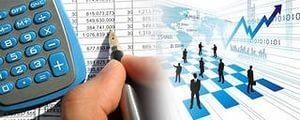 Расходы бюджета - выплачиваемые из бюджета денежные средства, за исключением средств, являющихся в соответствии с Бюджетным Кодексом источниками финансирования дефицита бюджетаРасходы бюджета Питерскогомуниципального района, тыс. руб.Структура расходов районного бюджета Питерского муниципального района на 2021 год и плановый период 2022-2023 годов по основным разделамРаздел, подразделНаименование2019 год2020 год2021 год2022 год2023 годРаздел, подразделНаименованиеисполнениеожидаемое исполнениепроект о бюджетепроект о бюджетепроект о бюджетеРаздел, подразделВсего348 301,7345 402,8366 003,3297 776,1331 022,0Раздел, подразделв том числе, условно утвержденные расходы2 900,05 900,00100ОБЩЕГОСУДАРСТВЕННЫЕ ВОПРОСЫ27 570,127 604,526 583,915 116,617 529,60102Функционирование высшего должностного лица субъекта Российской Федерации и муниципального образования1 694,91 658,21 753,5937,11 091,70103Функционирование законодательных (представительных) органов государственной власти и представительных органов муниципальных образований325,5352,8331,1180,7210,40104Функционирование Правительства РФ, высших исполнительных органов государственной власти субъектов РФ, местных администраций18 464,718 659,716 899,79 920,011 517,40105Судебная система2,43,30106Обеспечение деятельности финансовых, налоговых и таможенных органов финансового (финансово-бюджетного) надзора            5 217,15 214,75 409,92 844,43 287,80111Резервные фонды50,050,050,00113Другие общегосударственные вопросы1 865,51 715,82 139,71 184,41 372,30300НАЦИАНАЛЬНАЯ БЕЗОПАСНОСТЬ И ПРАВООХРАНИТЕЛЬНАЯ ДЕЯТЕЛЬНОСТЬ958,11  107,51 287,5699,2813,10309Защита населения и территорий от чрезвычайных ситуаций природного и техногенного характера, гражданская оборона958,11 107,51 287,5699,2813,10400НАЦИОНАЛЬНАЯ ЭКОНОМИКА11 997,317 357,127 615,925 813,423 954,80405Сельское хозяйство и рыболовство28,228,228,20406Водное хозяйство3 138,63 627,50409Дорожное хозяйство7 916,113 585,527 437,725 635,223 776,60412Другие вопросы в области национальной экономики942,6144,1150,0150,0150,00500Жилищно-коммунальное хозяйство123,83 118,21 293,3693,8554,50501Жилищное хозяйство123,83037,785,085,085,00502Коммунальное хозяйство80,50503Благоустройство1208,3608,8469,50700ОБРАЗОВАНИЕ234 159,4237 069,3247 103,7210 301,7236 291,40701Дошкольное образование70 689,468 025,866 085,853 575,455 447,50702Общее образование142 941,4147 958,7157 219,2142 598,5165 191,50703Дополнительное образование детей11 503,211 950,312 607,97 684,48 521,30707Молодежная политика 344,812,6345,8345,8345,80709Другие вопросы в области образования8 680,69 121,910 845,06 097,66 785,30800КУЛЬТУРА65 813,053 712,954 121,135 052,838 620,40801Культура57 037,343 891,743 364,829 186,431 802,20804Другие вопросы в области культуры, кинематографии8 775,79 821,210 756,35 866,46 818,21000СОЦИАЛЬНАЯ ПОЛИТИКА5 284,23 640,04 531,04 281,54 340,11001Пенсионное обеспечение2 093,21 102,41 092,41 092,41 092,41003Социальное обеспечение населения1 727,61 871,62 064,91 689,51 748,11004Охрана семьи и детства962,1666,01 373,71 499,61 499,61200СРЕДСТВА МАССОВОЙ ИНФОРМАЦИИ641,2596,5717,5171,3171,31202Периодическая печать и издательства641,2596,5717,5171,3171,31300ОБСЛУЖИВАНИЕ ГОСУДАРСТВЕННОГО И МУНИЦИПАЛЬНОГО ДОЛГА15,114,011,95,90,01301Обслуживание государственного внутреннего и муниципального долга15,114,011,95,90,01400МЕЖБЮДЖЕТНЫЕ ТРАНСФЕРТЫ ОБЩЕГО ХАРАКТЕРА БЮДЖЕТАМ МУНИЦИПАЛЬНЫХ ОБРАЗОВАНИЙ1739,51 182,82 737,52739,92 846,81401Дотации на выравнивание бюджетной обеспеченности муниципальных образований1 163,51 182,82 737,52 739,92 846,81403Прочие межбюджетные трансферты бюджетам муниципальных образований общего характера576,0Возврат бюджетного кредита-8 900,0-1 600,0-4 500,0-8 900,00,0Расходы бюджета Питерского муниципального района на 1 жителя.РазделНаименованиеНаименование2019г2020г2021г.2022г2022г2023г.РазделНаименованиеНаименованиеисполнениеоценка       проект о бюджете       проект о бюджете       проект о бюджете       проект о бюджетеВсего, руб. в годВсего, руб. в год21,521,823,419,019,021,21в том числев том числе01ОБЩЕГОСУДАРСТВЕННЫЕ ВОПРОСЫОБЩЕГОСУДАРСТВЕННЫЕ ВОПРОСЫ1,71,71,70,970,971,103НАЦИАНАЛЬНАЯ БЕЗОПАСНОСТЬ И ПРАВООХРАНИТЕЛЬНАЯ ДЕЯТЕЛЬНОСТЬНАЦИАНАЛЬНАЯ БЕЗОПАСНОСТЬ И ПРАВООХРАНИТЕЛЬНАЯ ДЕЯТЕЛЬНОСТЬ0,060,070,080,040,040,0504НАЦИОНАЛЬНАЯ ЭКОНОМИКАНАЦИОНАЛЬНАЯ ЭКОНОМИКА0,71,11,81,61,61,505Жилищно-коммунальное хозяйствоЖилищно-коммунальное хозяйство0,010,20,080,040,040,0307ОбразованиеОбразование14,515,015,813,513,515,108КультураКультура4,13,43,52,22,22,510Социальная политикаСоциальная политика0,30,20,30,30,30,312СРЕДСТВА МАССОВОЙ ИНФОРМАЦИИСРЕДСТВА МАССОВОЙ ИНФОРМАЦИИ0,040,040,050,010,010,0113ОБСЛУЖИВАНИЕ ГОСУДАРСТВЕННОГО И МУНИЦИПАЛЬНОГО ДОЛГАОБСЛУЖИВАНИЕ ГОСУДАРСТВЕННОГО И МУНИЦИПАЛЬНОГО ДОЛГА0,00090,00090,00080,00040,0004014МЕЖБЮДЖЕТНЫЕ ТРАНСФЕРТЫ ОБЩЕГО ХАРАКТЕРА БЮДЖЕТАМ МУНИЦИПАЛЬНЫХ ОБРАЗОВАНИЙМЕЖБЮДЖЕТНЫЕ ТРАНСФЕРТЫ ОБЩЕГО ХАРАКТЕРА БЮДЖЕТАМ МУНИЦИПАЛЬНЫХ ОБРАЗОВАНИЙ0,10,070,20,20,20,2Расходы   бюджета Питерскогомуниципального района на образованиеРасходы   бюджета Питерскогомуниципального района на образованиеРасходы   бюджета Питерскогомуниципального района на образованиеРасходы   бюджета Питерскогомуниципального района на образованиеРасходы   бюджета Питерскогомуниципального района на образование№ п/пНаименование2019 г.2020 г.2021 г.2022 г.2023 г.исполнениеоценка проект о бюджете проект о бюджете проект о бюджете1.Расходы на дошкольное, общее и дополнительное образование, всего225 134,0227 934,8235 913,0203 938,2229 160,3в % к общему объему расходов64,666,064,568,569,22.Количество муниципальных учреждений образования Питерского муниципального района всего единиц, в том числе;- дошкольного образования, единиц- общеобразовательных, единиц- дополнительного образования, единиц-молодежной политике и оздоровление детей, единиц18123181231712317123171233.Объем расходов на дошкольное, общее и дополнительное образование в расчете на 1 жителя13,914,415,113,014,74.Обеспеченность детей дошкольного возраста в дошкольных образовательных учреждениях (количество мест на 1000 детей), единиц9129609609609605.Доля муниципальных дошкольных образовательных учреждений, здания которых находятся в аварийном состоянии или требуют капитального ремонта в общем числе дошкольных образовательных учреждений, %40404045456.Доля муниципальных общеобразовательных учреждений, здания которых находятся в аварийном состоянии или требуют капитального ремонта в общем числе общеобразовательных учреждений, %45505040407.Средний размер заработной платы работников муниципальных дошкольных образовательных учреждений, рублей17255,418500,019166,019875,020590,08.Отношение среднемесячной номинальной заработной платы работников муниципальных дошкольных образовательных учреждений к среднемесячной номинальной заработной плате работников, занятых в сфере экономики муниципального района, %81,773,370,267,565,09.Средний размер заработной платы работников муниципальных общеобразовательных учреждений, рублей216882540026314272882827010.Отношение среднемесячной номинальной заработной платы работников общеобразовательных муниципальных учреждений к среднемесячной номинальной заработной плате работников, занятых в сфере экономики муниципального района, %102,7100,696,392,789,2Расходы бюджета Питерского муниципального района на национальную экономику№ п/пНаименование2019 г.2020 г.2021 г.2022 г.2023 гИсполнениеоценка Решение о бюджете Решение о бюджете Решение о бюджете1.Расходы районного бюджета на национальную экономику, всего 11 997,317 357,127 615,925 813,423 954,8в % к общему объему расходов3,45,07,58,77,22.Доля протяженности автомобильных дорог общего пользования местного значения не отвечающим нормативным требованиям, в общей протяженности автомобильных дорог общего пользования местного значения (%)90909080703Доля населения, проживающего в населенных пунктах не имеющихся регулярного автобусного сообщения с административным центром Питерского муниципального района, в общей численности населения муниципального района6564646464Расходы бюджета Питерского муниципального района на культуру№ п/пНаименование2019 г.2020 г.2021 г.2022 г.2023 гИсполнениеоценка Решение о бюджете Решение о бюджете Решение о бюджете1Расходы, всего тыс. рублей65 813,053712,954 121,135 052,838 620,4в % к общему объему расходов18,915,614,811,811,72.Объем расходов на культуру и кинематографию в расчете на 1 жителя, рублей4,13,43,52,22,53Отношение среднемесячной номинальной заработной платы работников муниципальных учреждений культуры к среднемесячной номинальной заработной плате работников, занятых в сфере экономики муниципального района, %98,894,790,787,385,74Средний размер заработной платы работников учреждений культуры, руб.20861239102479425712266636Доля муниципальных учреждений культуры, здания которых находятся в аварийном состоянии или требуют капитального ремонта в общем числе муниципальных учреждений культуры, %9595959595Доля программных расходов в общем объеме расхода бюджета. ( млн.рублей)Долговая политика№п/пВиддолгового обязательстваНа 01.01.2020г.На 01.01.2020г.На 01.01.2021г.На 01.01.2021г.На 01.01.2022г.На 01.01.2022г.На 01.01.2023г.На 01.01.2023г.На 01.01.2024г.На 01.01.2024г.Сумма,тыс.рублейУдельный, вес, в %Сумма,тыс.рублейУдельный, вес, в %Сумма,тыс.рублейУдельный, вес, в %Сумма,тыс.рублейУдельный, вес, в %Сумма,тыс.рублейУдельный, вес, в %123456789101112   1.Бюджетныекредиты из областного бюджета150001001340010089001000000Всего-150001001340010089001000000в % к объему налоговых и неналоговых доходовбюджета43,143,135,335,318,018,00,00,00,00,0Государственная   (муниципальная) программаМуниципальные программы Питерского муниципального района на 2021 год и плановый период 2022-2023 годовНаименованиеИсполнено за 2019 годОжидаемое исполнение 2020 годаПроект на 2021 годПроектна 2022 годПроектна 2022 годПроект на 2023 годНаименованиеИсполнено за 2019 годОжидаемое исполнение 2020 годаПроект на 2021 годПроектна 2022 годПроектна 2022 годПроект на 2023 годНаименованиеИсполнено за 2019 годОжидаемое исполнение 2020 годаПроект на 2021 годВСЕГО РАСХОДОВ, в том числе348 301,7345 402,8366 003,3297 776,1331 022,0331 022,01) Муниципальная программа «Сохранение достигнутых показателей повышения оплаты труда педагогов учреждений дополнительного образования детей и работников учреждений культуры Питерского муниципального района на 2019-2023 годы»10 030,715 028,615 502,415 502,415 502,415 502,4за счет собственных средств бюджета501,5150,3465,1465,1465,1465,1за счет межбюджетных трансфертов из других бюджетов9 529,214 878,315 037,315 037,315 037,315 037,32) Муниципальная программа "Реализация мероприятий по повышению уровня оплаты труда некоторых категорий работников муниципальных учреждений Питерского муниципального района на 2019-2023 годы"1 606,83 373,20,00,00,00,0за счет собственных средств бюджета160,633,70,00,00,00,0за счет межбюджетных трансфертов из областного бюджета1 446,23 339,50,00,00,00,03) Муниципальная программа «Развитие местного самоуправления Питерского муниципального района на 2018-2023 годы»4 072,63 983,92 262,21 209,61 209,61 369,0за счет собственных средств бюджета3 582,63 983,92 262,21 209,61 209,61 369,0за счет межбюджетных трансфертов из других бюджетов490,00,00,00,00,00,04) Муниципальная программа "Гармонизация межнациональных и межконфессиональных отношений в Питерском муниципальном районе на 2017-2023 годы"8,612,240,842,442,443,9за счет собственных средств бюджета8,612,240,842,442,443,9за счет межбюджетных трансфертов из других бюджетов0,00,00,00,00,00,05) Муниципальная программа «Укрепление материально-технической базы учреждений культуры Питерского муниципального района на 2019 год»2 819,70,00,00,00,00,0за счет собственных средств бюджета140,00,00,00,00,00,0за счет межбюджетных трансфертов из других бюджетов2 679,70,00,00,00,00,06) Муниципальная программа «Краткосрочный план реализации региональной программы капитального ремонта общего имущества в многоквартирных домах в Питерском муниципальном районе Саратовской области до 2023 года»123,884,085,085,085,085,0за счет собственных средств бюджета123,884,085,085,085,085,0за счет межбюджетных трансфертов из других бюджетов0,00,00,00,00,00,07) Муниципальная программа "Летняя занятость детей и подростков Питерского муниципального района на 2018-2023 годы"34,8035,735,735,735,7за счет собственных средств бюджета34,8035,735,735,735,7за счет межбюджетных трансфертов из других бюджетов0,00,00,00,00,00,08) Муниципальная программа «Энергосбережение и повышение энергетической эффективности Питерского муниципального района на 2011-2020 годы,2021-2030 годы»2 010,070,05 000,00,00,00,0за счет собственных средств бюджета0,070,00,00,00,00,0за счет межбюджетных трансфертов из других бюджетов2 010,00,05 000,00,00,00,09) Муниципальная программа «Обеспечение жильем молодых семей на 2016-2022 годы»220,5300,5432,90,00,00,0за счет собственных средств бюджета10,00,00,00,00,00,0за счет межбюджетных трансфертов из других бюджетов210,5300,5432,90,00,00,010) Муниципальная программа Питерского района «Развитие информационного партнерства органов местного самоуправления Питерского муниципального района со средствами массовой информации до 2023 года»641,2596,5717,5171,3171,3171,3за счет собственных средств бюджета271,3171,3171,3171,3171,3171,3за счет межбюджетных трансфертов из других бюджетов369,9425,2546,20,00,00,011) Муниципальная программа «Социальная поддержка, социальное обслуживание и социализация граждан Питерского муниципального района до 2022 года»4 083,12 673,52 724,42 781,92 781,92 840,5за счет собственных средств бюджета1 260,31 428,21 386,91 386,91 386,91 386,9за счет межбюджетных трансфертов из других бюджетов2 822,81 245,31 337,51 395,01 395,01 453,612) Муниципальная программа «Развитие транспортной системы в Питерском муниципальном районе на 2017-2023 годы»7 916,112 512,627 437,725 635,225 635,223 776,6за счет собственных средств бюджета5 086,13 179,627 437,725 635,225 635,223 776,6за счет межбюджетных трансфертов из других бюджетов2 830,09 333,00,00,00,00,013) Муниципальная программа «Развитие образования в Питерском муниципальном районе до 2023 года» 223 284,7226 441,3230 651,8203 735,6203 735,6229 043,2за счет собственных средств бюджета42 460,037 007,860 540,031 855,131 855,136 329,7за счет межбюджетных трансфертов из других бюджетов180 824,7189 433,5170 111,8171 880,5171 880,5192 713,514) Муниципальная программа «Культура Питерского муниципального района до 2023 года» 45 493,531 144,029 961,115 782,715 782,718 398,5за счет собственных средств бюджета26 313,026 977,129 911,115 782,715 782,718 398,5за счет межбюджетных трансфертов из других бюджетов19 180,54 166,950,00,00,00,015) Муниципальная программа «Устойчивое развитие сельских территорий Питерского муниципального района Саратовской области на период до 2023 года»1208,3608,8608,8469,5за счет собственных средств бюджета0000за счет межбюджетных трансфертов из других бюджетов1208,3608,8608,8469,5Всего по муниципальным программам, из них302 346,1296 220,30316 059,8265 590,6265 590,6291 735,6 за счет собственных средств бюджета79 952,673 098,1122 335,876 669,076 669,082 061,7за счет межбюджетных трансфертов из других бюджетов222 393,5223 122,2193 724,0188 921,6188 921,6209 673,9Непрограммные мероприятия45 955,649 182,549 943,532 185,532 185,539 286,4